JUNIOR SCHOOL EDUCATION ASSESSMENT                    2ND TERM 2024                      GRADE 7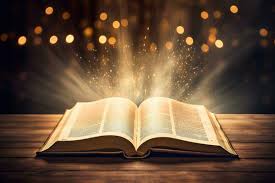 NAME: _______________________________________________________SCHOOL: _____________________________________________________ASSESSMENT NUMBER ____________________ DATE___________________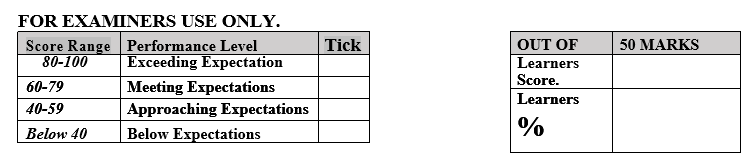 LEARNER’S INSTRUCTIONSWrite your name, School, Assessment Number and the exam date in the spaces provided above.Answer all the questions in this paper.All your answers must be written in the spaces provided in the question paper.Writing and giving relevant examples is highly recommended.Learners should check the question paper to ascertain that all the pages are printed as indicated and that no questions are missing.Your answers must be clearly written (Legible) and well organized.Use blue or black pens when writing answers and a pencil when drawing.Learners must answer the questions in English.What is CRE? (2 mks)______________________________________________________________________________________________________________________________________________Identify three reasons why studying CRE is important (3 mks)____________________________________________________________________________________________________________________________________________________________________________________________________________________________________________________________________________________________________________Explain How CRE helps us to relate well with others. (4 mks)________________________________________________________________________________________________________________________________________________________________________________________________________________________________________________________________________________________________________________________________________________________________State five Moral and religious values acquired from studying of CRE. (5 mks)________________________________________________________________________________________________________________________________________________________________________________________________________________________________________________________________________________________________________________________________Outline the two Biblical accounts of creation. (2 mks)______________________________________________________________________________________________________________________________________State the order of creation from the first to the last.(7 mks)State five Similarities in the two biblical accounts of creation. (5 mks)______________________________________________________________________________________________________________________________________________________________________________________________________________________________________________________________________________________________________________________________________________________________State four differences in the two biblical accounts of creation. (8 mks)State four importance of protecting animals, fish and birds.(4 mks)________________________________________________________________________________________________________________________________________________________________________________________________________________________________________________________________State three responsibilities given to human beings by God.(3 mks)_________________________________________________________________________________________________________________________________________________________________________________________________________Outline three reasons why Christians take care of plants and animals.(3 mks)__________________________________________________________________________________________________________________________________________________________________________________________________________________State three contribution of Plants to economic growth.(3 mks) ___________________________________________________________________________________________________________________________________________________________________________________________________________Name three Natural resources in Kenya.(3 mks)__________________________________________________________________________________________________________________________________________________________________________________________________________________State three importance of learning about creation. (3 mks)_____________________________________________________________________________________________________________________________________________________________________________________________________________________Outline three points on Africans view on creation. (3 mks)__________________________________________________________________________________________________________________________________________________________________________________________________________________State four ways in which Christians protect and care of animals, fish and birds.(4 mks)____________________________________________________________________________________________________________________________________________________________________________________________________________________________________________________________________State five Attributes/nature of God from the Genesis stories of creation. (5 mks)______________________________________________________________________________________________________________________________________________________________________________________________________________________________________________________________________________________________________________________________________________________________Mention three reasons why Christians take care of animals, fish and birds.(3 mks)_______________________________________________________________________________________________________________________________________________________________________________________________________________DayGod’s creationFirstSecondThirdFourthFifthsixthseventhFirst accountSecond account